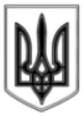 ЛИСИЧАНСЬКА МІСЬКА РАДАВИКОНАВЧИЙ КОМІТЕТР І Ш Е Н Н Я«21» 07.2015 р.									№ 225м. ЛисичанськПро підготовку та проведення заходів, присвячених вшануваннюпам’яті князя Київського Володимира Великого На виконання розпорядження Кабінету Міністрів України від 15.06.2015 року № 598-р «Про затвердження плану заходів щодо вшанування у 2015 році пам’яті князя Київського Володимира Великого» та з метою вшанування на належному рівні пам’яті князя Київського Володимира Великого,  керуючись ст. 40 Закону України «Про місцеве самоврядування в Україні», виконком Лисичанської міської ради ВИРІШИВ:1.Затвердити планзаходів з підготовки та проведення на належному рівні вшанування пам’яті князя Київського Володимира Великого (додається).2. Відділу з питань внутрішньої політики, зв’язку з громадськістю та засобами масової інформації дане рішення розмістити на офіційному сайті Лисичанської міської ради. 3. Контроль за виконанням даного рішення покласти на заступника міського голови Головньова М.С.Додаток до рішення виконкому від «21» 07.2015 р.№ 225ПЛАНзаходів, присвячених вшануванню пам’яті князя Київського Володимира ВеликогоЗаступник міського голови					М.С. ГОЛОВНЬОВСекретар міської радиМ.Л. Власов№п/пНазва заходуТермін проведенняВідповідальні за виконання1.Конкурс дитячих малюнків, присвячений історії християнства в Україні в КЗ «Лисичанський центр соціально-психологічної реабілітації для дітей»21 липня 2015 рокуТкаченко Л.В.2.Година духовності «Хрещення Русі Володимиром Святим» у бібліотеці-філії № 321 липня 2015 рокуТкаченко Л.В.3.Екскурс в історію «З вірою в Бога, з правдою в серці» у бібліотеці-філії для дітей № 723 липня 2015 рокуТкаченко Л.В.4.Виставка-портрет «Велична постать князя Володимира» у центральній бібліотеціЗ 24 по 31 липня 2015 рокуТкаченко Л.В.5.Урочистий молебен  та Хресна хода, присвячена вшанування пам’яті князя Київського Володимира Великого25 липня 2015 рокуРоманюк О.В.УПЦ Єпископ Сєвєродонецький та Старобільський Никодим6.Розповідь, перегляд відеоролика «Хрещення Київської Русі», в ПК ім. Н.К. Крупської29 липня 2015 рокуТкаченко Л.В.6.Тематична виставка «Володимир Великий – князь Київський, творець Русі - України» у бібліотеці-філії сімейного читання № 2З 13 по 20 серпня 2015 рокуТкаченко Л.В.7.Година державності «Князь Володимир Великий та його місце в історії України» у бібліотеці-філії сімейного читання № 511 серпня 2015 рокуТкаченко Л.В.8.Актуальна година «Життя видатної постаті князя Володимира» у літературно-музичній вітальні ПК ім. В.І. ЛенінаВересень 2015 рокуТкаченко Л.В.9.Виставка робіт (ікони) майстрів декоративно прикладного мистецтва Шуваєвої В.В., Ковальової В.І., Медведєвої Т.М. та ін.Жовтень 2015 рокуТкаченко Л.В.10.Виставка робіт із фондів музею Снісаренко Володимира Корнійовича (храми, монастирі, церкви із сірників)Жовтень 2015 рокуТкаченко Л.В.11.Тематична година спілкування для учнів старших класів загальноосвітніх шкіл міста «Князь Володимир Великий – хреститель Київської Русі»09 жовтня 2015 рокуТкаченко Л.В.12.Усний журнал «Князь Володимир Великий» в малій залі ПК ім. Н.К. Крупської15 жовтня 2015 рокуТкаченко Л.В.13.Тематична година спілкування «Володимир, яким ми його пам’ятаємо» у бібліотеці-філії № 923 жовтня 2015 рокуТкаченко Л.В.14Історична година «Секрет єдності» у ЗОШ № 410 листопада 2015 рокуТкаченко Л.В.15Година читання «Володимир Великий – видатний державний політичний діяч» у бібліотеці для дітей № 111 листопада 2015 рокуТкаченко Л.В.16Година історії «Стародавній Володимир» у бібліотеці-філії для дітей № 1025 листопада 2015 рокуТкаченко Л.В.17.Конкурс малюнків та творчих робіт школярів у загальноосвітніх навчальних закладахПротягом рокуГаньшин І.І.18.Виховні години «Діяльність князя Київського Володимира Великого», єдиний урочистий захід  у загальноосвітніх навчальних закладах містаВересень 2015Ганьшин І.І.19.Тематичні лекції  лекторських груп старшокласників у середній ланці навчання (5 – 9 класи) «Володимир Великий – князь Київський, творець Руси-України»Протягом рокуГаньшин І.І.20.Уроки історії «Постать Святого князя Володимира у «Слові про Закон і Благодать» митрополита Іларіона у загальноосвітніх навчальних закладах.Вересень – листопад2015 рокуГаньшин І.І.21.Тематичні виставки літератури в бібліотеках загальноосвітніх навчальних закладів містаПротягом рокуГаньшин І.І.22.Висвітлення заходівПротягом рокуРоманюк О.В.Китаєва О.С.